7.pielikumsPriekules novada pašvaldības domes2016.gada 31.marta sēdes protokolam Nr.5,6.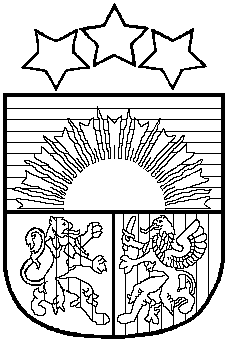 LATVIJAS REPUBLIKAPRIEKULES NOVADA PAŠVALDĪBAS DOMEReģistrācijas Nr. 90000031601, Saules iela 1, Priekule, Priekules novads, LV-3434, tālrunis 63461006, fakss 63497937, e-pasts: dome@priekulesnovads.lvLĒMUMSPriekulē2016.gada 31.martā                                                                                                             Nr.56.Par Priekules novada pašvaldības projektu konkursu nolikuma apstiprināšanuPamatojoties uz likuma „Par pašvaldībām” 41.panta pirmās daļas 2.punktu, kas nosaka, ka pašvaldības dome pieņem iekšējos normatīvos aktus (noteikumi, nolikumi, instrukcijas), atklāti balsojot PAR - 15 deputāti (Malda Andersone, Inita Rubeze, Arnis Kvietkausks, Inese Kuduma, Rigonda Džeriņa, Vaclovs Kadaģis, Andis Eveliņš, Mārtiņš Mikāls, Ainars Cīrulis, Vija Jablonska, Ilgonis Šteins, Arta Brauna, Tatjana Ešenvalde, Gražina Ķervija,  Andris Džeriņš); PRET -  nav; ATTURAS -  nav; Priekules novada pašvaldības dome NOLEMJ:Apstiprināt Priekules novada pašvaldības projektu konkursu nolikumu.Pielikumā: Priekules novada pašvaldības projektu konkursu nolikuma projekts uz 17 lp.Lēmums paziņojams:Priekules novada pašvaldības projektu koordinatorei Unai RžepickaiPašvaldības domes priekšsēdētāja						        V.JablonskaLATVIJAS REPUBLIKAPRIEKULES NOVADA PAŠVALDĪBAS DOMEReģ.Nr.90000031601, adrese: Saules iela 1, Priekule, LV-3434, tālr. 63461006, fakss: 63497937e-pasts: dome@priekulesnovads.lvPriekulē							Apstiprināts ar Priekules novada pašvaldības domes 							2016.gada 31.marta lēmumu 							(protokols Nr.5, 6.§) Priekules novada pašvaldības projektu konkursu nolikumsIzdots saskaņā ar LR likuma „Par pašvaldībām” 41. panta   pirmās   daļas   2. punktuI.  Vispārīgie jautājumi1. Priekules novada pašvaldības (turpmāk – pašvaldība) projektu konkursu nolikums (turpmāk – nolikums) nosaka:1.1. pašvaldības projektu konkursu mērķus, atbalstāmās aktivitātes, 1.2. kārtību, kādā sagatavojami un iesniedzami projektu iesniegumi,1.3. kārtību, kādā notiek projektu vērtēšana, projektu apstiprināšana un līgumu slēgšana, 1.4. kārtību, kādā izdarāmi grozījumi iesniegtajos projekta dokumentos,1.5. māksājumu veikšanas kārtību,1.6. kārtību, kādā tiek iesniegti projektu pārskati. 2. Pašvaldība organizē šādus projektu konkursus:	2.1. “Bērnu un jauniešu aktivitātes Priekules novadā”,	2.2. “Nevalstisko organizāciju aktivitāšu veicināšana Priekules novadā”,2.3. “Kultūras iniciatīvas Priekules novadā”.3. Projektu konkursā atbalstītos projektus finansē no Priekules novada pašvaldības budžeta līdzekļiem.4. Pašvaldības finansējums nepārsniedz  95% no projekta kopējām attiecināmajām izmaksām. Projekta iesniedzējam jānodrošina līdzfinansējums vismaz 5% apmērā, piesaistot finansējumu no citiem finanšu avotiem vai ieguldot to kā brīvprātīgo darbu.5. Kopējais pieejamais finansējums 2016.gadā ir 9840 EUR, kas paredzēts izlietot:5.1. projektu konkursam “Bērnu un jauniešu aktivitātes Priekules novadā” - 4000 EUR,5.2. projektu konkursam “Nevalstisko organizāciju aktivitāšu veicināšana Priekules novadā” – 3000 EUR,5.3. projektu konkursam “Kultūras iniciatīvas Priekules novadā” – 2840 EUR.6. Ja kādā no projektu konkursiem paredzētais finansējums nav nepieciešams nolikuma 5.punktā norādītajā apjomā, projektu vērtēšanas komisija ir tiesīga piešķirt atlikušo finansējumu citiem nolikuma 5.punktā minētajiem projektu konkursu projektiem, kas ieguvuši lielāku punktu skaitu.7. Projektus nevar iesniegt pašvaldības iestādes, kas tiek finansētas no Priekules novada pašvaldības budžeta.8. Projektu īstenošanas periods: no līguma noslēgšanas brīža līdz 2016.gada 31.oktobrim (t.sk. projekta pārskata iesniegšana). 9. Projektu konkursu izsludināšana notiek vienu reizi gadā, informāciju publicējot par to Priekules novada pašvaldības mājas lapā www.priekulesnovads.lv  ne vēlāk kā vienu mēnesi pirms projektu iesniegumu  iesniegšanas termiņa beigām. II. Projektu konkurss “Bērnu un jauniešu aktivitātes Priekules novadā”10. Projektu konkursa “Bērnu un jauniešu aktivitātes Priekules novadā” mērķis ir veicināt Priekules novada bērnu un jauniešu aktivitāti, līdzdalību, komunikāciju, iekļaušanos sabiedrībā, veselīgu dzīves veidu, attīstīt zināšanas un prasmes.11. Mērķa grupa ir Priekules novada bērni un jaunieši vecumā līdz 25 gadiem. 12. Projektu konkursa ietvaros paredzēts atbalstīt projektus, kuru aktivitātēs būs iesaistīti vismaz 15 novada bērni un jaunieši.13. Projektu var iesniegt fiziska persona, kura ir reģistrējusies kā saimnieciskās darbības veicēja, vai juridiska persona.14. Projekta vadītājam jābūt pilngadīgai personai. 15. Projektu konkursa “Bērnu un jauniešu aktivitātes Priekules novadā” ietvaros atbalstāmās aktivitātes:15.1. izglītojoši pasākumi (neformālā izglītība), radošās darbnīcas, zinātniski pētnieciskās aktivitātes (t.sk. bērnu iesaistīšana iedzīvotāju atmiņu   pierakstīšanā, pārgājieni, ekspedīcijas, novadpētniecība u.c.), diskusijas, forumi, debašu klubi, konkursi, viktorīnas, akcijas, kultūras un sporta pasākumi, nometnes, apkārtnes sakopšanas talkas, citi inovatīvi, oriģināli pasākumi.16. Rīkojot nometnes, jāievēro Ministru kabineta 2009.gada 1.septembra noteikumi Nr.981 „Bērnu nometņu organizēšanas un darbības kārtība”.17. Sagatavojot iesniegumu projektu konkursam “Bērnu un jauniešu aktivitātes Priekules novadā”, papildus nolikuma 8.punktā noteiktajam projekta īstenošanas periodam ievērot nosacījumu, ka aktivitātes, kurās iesaistīta projekta mērķa grupa, plānojamas laikā no 1.jūnija līdz 31.augustam. 18. Projektu konkursā “Bērnu un jauniešu aktivitātes Priekules novadā” vienam projektam pieejamais finansējums ir līdz 1000 EUR.III. Projektu konkurss “Nevalstisko organizāciju aktivitāšu veicināšana Priekules novadā”19. Projektu konkursa “Nevalstisko organizāciju aktivitāšu veicināšana Priekules novadā” mērķis:19.1.	veicināt Priekules novada iedzīvotājus vienojošus, uz aktivitāti vērstus pasākumus,19.2. atbalstīt pasākumus, kas veicina nevalstisko organizāciju  attīstību, sakārtojot un uzlabojot organizācijas darbību tās izvirzīto mērķu sasniegšanā. 20. Mērķa grupa ir Priekules novadā reģistrēto organizāciju biedri un iedzīvotāji.21. Projektu var iesniegt biedrības, nodibinājumi un reliģiskās organizācijas. 22. Projekta vadītājam jābūt pilngadīgai personai. 23. Projektu konkursa “Nevalstisko organizāciju aktivitāšu veicināšana Priekules novadā” atbalstāmās aktivitātes:23.1. izglītojoši pasākumi (neformālā izglītība),23.2. savstarpējās komunikācijas un diskusijas, 23.3. pieredzes apmaiņa,23.4. plašai sabiedrībai organizēti pasākumi (radošās darbnīcas, pārgājieni, 	ekspedīcijas, konkursi, viktorīnas, akcijas, kultūras un sporta pasākumi u.c.),23.5. citi inovatīvi, oriģināli pasākumi.24. Projektu konkursā “Nevalstisko organizāciju aktivitāšu veicināšana Priekules novadā” vienam projektam pieejamais finansējums ir līdz 800 EUR.IV. Projektu konkurss “Kultūras iniciatīvas Priekules novadā”25. Projektu konkursa “Kultūras iniciatīvas Priekules novadā” mērķis:25.1. attīstīt radošo aktivitāšu daudzveidību Priekules novada kultūras apritē,25.2. atbalstīt iedzīvotājus vienojošus, kultūrizglītības pasākumus Priekules novada teritorijā,25.3. atbalstīt kultūras apmaiņas pasākumus, radot iespēju Priekules novada iedzīvotājiem piedalīties kultūras pasākumos un gūt pieredzi kultūras jomā ārpus novada teritorijas,  25.4. sekmēt un atbalstīt kultūras jaunrades procesus dažādu interešu grupu darbībā, motivējot tos aktīvākai darbībai.26. Projektu var iesniegt fiziska persona, kura ir reģistrējusies kā saimnieciskās darbības veicēja,  vai juridiska persona. 27. Projektu konkursa “Kultūras iniciatīvas Priekules novadā” atbalstāmas aktivitātes, kas vērstas uz sabiedrības interesēm:27.1. kultūrizglītojoši pasākumi,27.2. radošās darbnīcas,27.3. teātra, dzejas vai dejas performances,27.4. mākslas izstādes, 27.5. konkursi, akcijas,27.6. koncertu organizēšana,27.7. citi inovatīvi, oriģināli pasākumi.28. Netiek atbalstīti projekti, kuru gala rezultāts tiek izmantots komerciāliem mērķiem finansiāla labuma gūšanai.   29. Projektu konkursā “Kultūras iniciatīvas Priekules novadā” vienam projektam pieejamais finansējums ir līdz 700 €.V. Izmaksu atbilstība30. Projekta budžetā plāno tikai attiecināmās izmaksas. Izmaksas ir attiecināmas, ja tās atbilst šādiem nosacījumiem:30.1.  ir nepieciešamas projekta aktivitāšu īstenošanai un ir paredzētas apstiprinātajā projekta iesniegumā, kā arī ir veiktas, ievērojot lietderības, ekonomiskuma un efektivitātes principus,  ir radušās projekta īstenošanas laikā un noteiktas projekta īstenošanas līgumā,  ir reāli apmaksājis  projekta īstenotājs līdz projekta noslēguma pārskata iesniegšanas dienai (arī veikti ieguldījumi kā brīvprātīgais darbs), ir uzskaitītas, identificējamas, nodalītas no pārējām izmaksām un pārbaudāmas, un tās apliecina attiecīgu attaisnojuma dokumentu oriģināli.31. Ievērojot šī nolikuma 30.punktā minētos nosacījumus, attiecināmas ir šādas izmaksas: 31.1.  vietējā transporta izmaksas (sabiedriskā transporta biļešu, degvielas, automašīnas vai autobusa noma, nepārsniedzot 40% no projekta kopējām attiecināmajām izmaksām),  pasta, tālruņa un citi sakaru pakalpojumu izdevumi,31.3. izdevumi komunālajiem maksājumiem,patēriņa preču (t.sk. kancelejas un biroja preču, saimniecības preču, materiālu) iegādes izmaksas, informācijas un publicitātes pasākumu izmaksas (informatīvo un metodisko materiālu izdošana, mājas lapu veidošana un pilnveidošana, publikācijas presē, sižeti TV, radio), ar projekta īstenošanu saistītās mērķauditorijas ēdināšanas izmaksas, ja tās nepārsniedz 10% no projekta kopējām attiecināmajām izmaksām*, * ierobežojums nav attiecināms uz projektiem, kas iesniegti projektu konkursā “Bērnu un jauniešu aktivitātes Priekules novadā”,  konkursiem un sacensībām paredzētās mantiskās balvas, ievērojot nosacījumu, ka balvu kopējā vērtība nepārsniedz 5% no projekta kopējām attiecināmajām izmaksām, telpu un materiāltehnisko līdzekļu nomas un uzturēšanas izmaksas, projekta aktivitāšu īstenošanai nepieciešamā inventāra (jauna vai lietota) iegādes izmaksas, ja tās nepārsniedz 20% no projekta kopējām attiecināmajām izmaksām, brīvprātīgais darbs, kura vērtību ir iespējams neatkarīgi novērtēt un auditēt, - darba vērtība ir noteikta, ņemot vērā nostrādāto laiku un stundas vai dienas likmi par paveikto darbu un rēķinot 4 EUR stundā, par ko tiek sagatavots projekta vadītāja un brīvprātīgā darba veicēja paralstīts darba pieņemšanas -nodošanas akts.projekta aktivitāšu īstenošanai nepieciešamā personāla (lektori, moderatori, nometņu vadītāji u.tml.) darba līgumu, autorhonorāra līgumu un atbilstošo nodokļu apmaksa, nepārsniedzot 50% no projekta kopējām attiecināmajām izmaksām. 32. Neattiecināmās izmaksas: projekta iesnieguma sagatavošanas izmaksas, projekta vadības personāla atlīdzības izmaksas, kā arī prēmijas, dāvanas vai jebkurš cits gūtais labums, tajā skaitā veselības apdrošināšana, apmaksātas ēdienreizes vai transporta izdevumu kompensācija, aizdevuma pamatsummas un procentu maksājumu vai citu saistību segšanas izmaksas, debeta procentu maksājumi par finanšu darījumiem, valūtas maiņas komisijas maksas un valūtas kursu svārstību radītie zaudējumi, naudas sodi, līgumsodi, nokavējuma procenti un tiesvedības izdevumi, būvniecības un remonta izmaksas, izmaksas, kas jau tiek finansētas no citiem finanšu avotiem, izmaksas, kas neatbilst konkursa nolikuma 28.punktā minētajiem nosacījumiem.VI. Projekta iesnieguma sagatavošana un iesniegšana33. Projekta iesniedzējam jāaizpilda un jāiesniedz pašvaldībai projekta iesniegums (nolikuma 1.pielikums), kas jāaizpilda datorrakstā latviešu valodā. 34. Projektu iesniegumu iesniegšanas termiņš: līdz 2016.gada 2.maijam plkst.17:00.35. Projekta iesniegumu var iesniegt:35.1. personīgi vai nosūtīt pa pastu uz nolikuma 35.1.3.1.punktā norādīto adresi, ievērojot šādas prasības:35.1.1. projekta iesniegumu sagatavo papīra formā vienā eksemplārā,35.1.2. visiem projekta iesnieguma dokumentiem jābūt caurauklotiem un parakstītiem, lapām jābūt numurētām (uz pēdējās lapas aizmugures caurauklošanai izmantojamais diegs nostiprināms ar pārlīmētu lapu, uz kuras norādīts cauraukloto lapu skaits, ko ar savu parakstu apliecina projekta iesniedzējs), 35.1.3. projekta iesniegums jāiesniedz aizlīmētā aploksnē, uz kuras jānorāda:35.1.3.1. Priekules novada pašvaldība, Saules iela 1, Priekule, Priekules novads, LV-3434, 35.1.3.2. projekta iesniedzēja nosaukums (juridiskās personas nosaukums vai fiziskās personas vārds, uzvārds) un adrese,35.1.3.3. teksts “Projektu konkursam “<attiecīgā projektu konkursa nosaukums>””.35.2. elektroniska dokumenta formā normatīvajos aktos par elektronisko dokumentu noformēšanu noteiktajā kārtībā, ievērojot šādas prasības:	35.2.1. projekta iesniegums ir izstrādāts DOC, XLS vai PDF datņu formātā,35.2.2. projekta iesniegums un papildus iesniedzamie dokumenti ir parakstīti ar projekta iesniedzēja drošu elektronisko parakstu (juridiskām personām - institūcijas vadītāja vai tā pilnvarotas personas drošu elektronisko parakstu). 36. Tiek izskatīti tikai tie projektu iesniegumi, kuri saņemti Priekules novada pašvaldībā līdz  nolikuma 34.punktā norādītajam termiņam. Projekta iesniegumi, kas saņemti pēc norādītā termiņa, netiek vērtēti.VII. Projektu vērtēšana37. Projektu vērtēšanu veic ar domes priekšsēdētāja rīkojumu izveidota projektu vērtēšanas komisija ne mazāk kā 5 (piecu) locekļu sastāvā (turpmāk – komisija). 38. Pirms vērtēšanas komisija atver saņemtos projektu iesniegumus, piešķir tiem identifikācijas numurus un pārbauda, vai tie ir noformēti atbilstoši nolikuma 35.punktā noteiktajām prasībām. Ja tiek konstatēti kādi trūkumi (piemēram, projekta iesniegums nav parakstīts vai nav caurauklots), komisija pieprasa projekta iesniedzējam novērst konstatētos trūkumus 3 (trīs) darba dienu laikā. Ja trūkumi netiek novērsti norādītajā termiņā, projekta iesniegums netiek vērtēts.39. Projektu iesniegumi tiek vērtēti atbilstoši:	39.1. nolikuma 40.punktā minētajiem atbilstības vērtēšanas kritērijiem,	39.2. nolikuma 42.punktā minētajiem kvalitātes vērtēšanas kritērijiem,	39.3. nolikuma 47.punktā minētajiem papildus vērtēšanas kritērijiem.41. Ja projekta iesniegums neatbilst kādam no nolikuma 40.punktā minētajiem atbilstības vērtēšanas kritērijiem, tas tiek noraidīts.43. Ja nolikuma 42.punktā minēto kritēriju vērtēšanas gaitā tiek konstatētas kļūdas vai nepilnības, komisija ir tiesīga lūgt projekta iesniedzējam izdarīt precizējumus projekta iesniegumā 3 (trīs) darba dienu laikā. Minētie precizējumi var ietvert šādus nosacījumus:43.1. novērst informācijas pretrunas dažādās projekta iesnieguma sadaļās,. izslēgt neatbilstošās aktivitātes un tām paredzēto finansējumu,43.3. samazināt finansējumu kādām aktivitātēm, ja to izmaksas pārsniedz nolikumā minētos ierobežojumus,43.4. novērst aritmētiskās kļūdas projekta budžetā,43.5. sniegt papildus informāciju, skaidrojumu vai pamatojumu, ja projektu vērtēšanas komisijai projekta iesniegumā iekļautā informācija nav saprotama.44. Ja precizējumi netiek iesniegti norādītajā termiņā, projekta iesniegums tālāk netiek vērtēts.45. Tālāk projektu iesniegumi tiek vērtēti, ņemot vērā iesniegtos precizējumus un skaidrojumus.46. Projekta iesniegumu atzīst par atbilstošu nolikuma 42.punktā minētajiem kvalitātes vērtēšanas kritērijiem, ja iegūtais kopējais punktu skaits nav mazāks par 12 punktiem. Ja projekta iesniegums novērtēts ar mazāk kā 12 punktiem, tas tiek noraidīts.*  Sociālās atstumtības riskam pakļautās iedzīvotāju grupas ir iedzīvotāju grupas, kurām ir liegtas vai apgrūtinātas iespējas iegūt pietiekamus ienākumus, saņemt dažādus pakalpojumus un preces, kuras ir būtiski nepieciešamas pilnvērtīgai funkcionēšanai sabiedrībā.VIII. Projektu apstiprināšana un līgumu slēgšana47. Izvērtētie projektu iesniegumi tiek sarindoti secībā pēc iegūtā kopējā punktu skaita. 48. Lēmumus par projektu finansēšanu  un līgumu slēgšanu pieņem projektu vērtēšanas komisija.49. Komisija pieņem lēmumus par projektu, kuri ieguvuši lielāko kopējo punktu skaitu, apstiprināšanu nolikuma 5.punktā norādītā finansējuma ietvaros, ņemot vērā nolikuma 6.punkta nosacījumus.50. Ja vairāki projektu iesniegumi ieguvuši vienādu punktu skaitu, priekšroka tiek dota projekta iesniegumam, kurš ieguvis augstāku kopējo novērtējumu 42.1. un 42.2.punktā vērtētajos kritērijos. 51. Ja kopējais pieprasītais finansējums pārsniedz pieejamo finansējumu, tas tiek sadalīts tā, lai atbalstu saņemtu:49.1. pēc iespējas dažādu novada teritoriju iedzīvotāji, 49.2. pēc iespējas vairāk oriģinālu iniciatīvu. 52. Pārējie projektu iesniegumi, kuriem nepietiek finansējums, tiek noraidīti.53. Ar finansēšanai apstiprināto projektu iesniedzējiem Priekules novada pašvaldība slēdz līgumus par projekta realizēšanu un finansējuma piešķiršanu 10 (desmit) darba dienu laikā pēc lēmuma pieņemšanas. IX. Izmaiņu veikšana tāmēs projekta realizācijas laikā54. Ja rodas nepieciešamība izdarīt izmaiņas saskaņotajā projektā, projekta iesniedzējs pirms izmaiņu ieviešanas tās saskaņo ar komisiju,  iesniedzot komisijai iesniegumu, kurā norādīta izmaiņu nepieciešamība un pamatojums, kā arī pielikumā pievienojot  attiecīgās tabulas ar veiktajām izmaiņām no projekta iesnieguma.55. Ja izmaiņas saskaņotajā budžeta tāmē nepārsniedz 5% no apstiprinātājām projekta attiecināmajām izmaksām, šādas izmaiņas projekta iesniedzējs var izdarīt bez iepriekšējas saskaņošanas ar pašvaldību. X. Maksājumu veikšana56. Priekules novada pašvaldība projekta īstenotājam veic šādus maksājumus: avansa maksājumu 80% apmērā no projektam piešķirtā finansējuma, to pārskaitot 10 (desmit) darba dienu laikā pēc līguma parakstīšanas uz projektam paredzēto bankas kontu,gala maksājumu 10 (desmit) darba dienu laikā pēc projekta pārskata apstiprināšanas līgumā noteiktajā apmērā vai samazinātā apmērā nolikuma 57.punktā minētajā gadījumā. 57. Ja projektā faktiski veiktās attiecināmās izmaksas ir mazākas par līgumā noteiktajām plānotajām izmaksām, projektam piešķirtais finansējums tiek proporcionāli samazināts, ievērojot līgumā noteikto procentuālo sadalījumu starp pašvaldības piešķirto finansējumu un projekta iesniedzēja nodrošināmo līdzfinansējumu.58. Projekta īstenotājs atmaksā pašvaldībai tam avansā izmaksāto summu vai tās daļu, ja nolikumā noteiktajā termiņā nav iesniegts pārskats vai tam nav pievienoti attaisnojuma dokumenti izsniegtā avansa apmērā.59. Projekta īstenotājam jāatmaksā pašvaldībai finansējums, kas izlietots neatbilstoši projekta aktivitātēm. XI. Projekta pārskats60. Projekta īstenotājam jāiesniedz Priekules novada pašvaldībā pārskats (nolikuma 2.pielikums) līdz 2016.gada 31.oktobrim par īstenotajām aktivitātēm, sasniegtajiem rezultātiem un veiktajām izmaksām. 61. Ja projekta pārskats netiek iesniegts, Priekules novada pašvaldība neveic gala maksājumu, kā arī projekta iesniedzējam jāatmaksā pašvaldībai avansā saņemtais maksājums pilnā apmērā.62. Līdz noslēguma pārskata iesniegšanas dienai jābūt apmaksātiem visiem ar projekta īstenošanu saistītajiem izdevumiem. 63. Pārskatam jāpievieno projekta aktivitāšu norisi un veikto izmaksu pamatojošo dokumentu kopijas, tajā skaitā par projekta īstenotāja līdzfinansējuma daļas izlietojumu un brīvprātīgā darba veikšanu, kā arī mērķa grupas vērtējums. 64. Pārskatus izskata un apstiprina projektu vērtēšanas komisija.65. Pēc projekta pārskata apstiprināšanas projekta īstenotājam tiek izmaksāts gala maksājums nolikuma 56.2.punktā noteiktajā kārtībā, ņemot vērā nolikuma 57.punktā minētos nosacījumus.	Pašvaldības domes priekšsēdētāja						      V.Jablonska		1.pielikumsPriekules novada pašvaldības projektu konkursu nolikumamPROJEKTA IESNIEGUMSar parakstu apliecinu, ka:esmu iepazinies ar visiem finansējuma saņemšanas nosacījumiem, kas ir noteikti Konkursa nolikumā, un projekta īstenošanas gaitā apņemos tos ievērot;uzņemos atbildību par projekta īstenošanu un vadību, kā arī par projekta rezultātiem;neesmu centies ietekmēt projektu iesniegumu vērtēšanas procesā iesaistītās personas;ir pieejami stabili un pietiekami finanšu līdzekļi un citi resursi, lai noteiktajā apmērā nodrošinātu projekta līdzfinansējuma daļu, kā arī projekta īstenošanas nepārtrauktību;apņemos veikt projekta pieteikumā aprakstītos publicitātes pasākumus;apņemos saglabāt visu ar projekta īstenošanu saistīto dokumentāciju vismaz 5 gadus no pēdējā maksājuma saņemšanas brīža;Esmu atbildīgs par projekta iesniegumā sniegto ziņu pareizību un precizitāti.Apzinos, ka gadījumā, ja tiks konstatēts, ka esmu sniedzis nepatiesas ziņas, tiks liegta iespēja saņemt atbalstu, un Priekules novada pašvaldība varēs vērsties tiesībaizsardzības institūcijās.2.pielikumsPriekules novada pašvaldības projektu konkursu nolikumamAPSTIPRINĀTSar Priekules novada pašvaldībasprojektu vērtēšanas komisijas201_.gada __. _____________Lēmumu (protokols Nr.___, ___.§)PROJEKTA  PĀRSKATS     40. Atbilstības vērtēšanas kritēriji40. Atbilstības vērtēšanas kritēriji40. Atbilstības vērtēšanas kritēriji40. Atbilstības vērtēšanas kritērijiKritērijsVērtējumsIesnieguma veidlapa40.1.Projekta iesniedzējs atbilst nolikuma 13., 21. vai 26.punktā norādītajiem nosacījumiemjā/nēA.2.40.2.Projekts atbilst attiecīgā projektu konkursa mērķim (nolikuma 10., 19. vai 25.punkts), projekta īstenošanas periodam (nolikuma 8. un 17.punkts, ja attiecināms) un finansējuma apjomam (nolikuma 18., 24. vai 29.punkts)jā/nēB.1. B.3. C.1.42. Kvalitātes vērtēšanas kritēriji42. Kvalitātes vērtēšanas kritēriji42. Kvalitātes vērtēšanas kritēriji42. Kvalitātes vērtēšanas kritērijiKritērijsMaksimālais punktu skaitsIesnieguma veidlapa42.1.Projekta nozīmīgums programmas mērķa sasniegšanai5B.1.B.4.42.2.Projekta aktivitāšu (t.sk. projekta iesniedzēja, projekta vadītāja un projekta personāla pieredze un kompetences) novērtējums, cik tās ir atbilstošas, praktiskas un piemērotas plānoto mērķu un rezultātu sasniegšanai5B.2.B.5.42.3.Projekta rezultātu un to rādītāju novērtējums, vai tie ir precīzi definēti, izmērāmi un objektīvi pārbaudāmi; 5B.4.42.4.Projekta budžeta novērtējums, vai plānotās izmaksas ir nepieciešamas, ekonomiskas un samērīgas attiecībā pret sagaidāmajiem rezultātiem5B.2.C.1.KopāKopā2047. Papildus vērtēšanas kritēriji47. Papildus vērtēšanas kritēriji47. Papildus vērtēšanas kritēriji47. Papildus vērtēšanas kritērijiKritērijsMaksimālais punktu skaitsIesnieguma veidlapa47.1.Aktivitātēm, kurās iesaistīta mērķa grupa, paredzēto dienu skaits:viena un divas dienas – 1 punkts;trīs dienas – 2 punkti;4 un vairāk dienas – 3 punkti.3B.1.B.2.B.3.47.2.Mērķa grupas lielums:līdz 20 dalībniekiem – 1 punkti;21-50 dalībnieki – 2 punkts;51-  un vairāk dalībnieki – 3 punkti.3B.2.B.4.47.3.Projekta aktivitātēs paredzēts iesaistīt bērnus kopā ar ģimenēm1B.2.B.4.47.4.Projekta aktivitātēs paredzēts iesaistīt sociālās atstumtības riskam pakļautās iedzīvotāju grupas*1B.2.B.4.KopāKopā8Projekta iesnieguma identifikācijas numurs (aizpilda projekta vērtēšanas komisija)______________________________________A. SADAĻA- PROJEKTA PAMATDATI A.1. Konkursa un projekta nosaukumsA.1. Konkursa un projekta nosaukumsPriekules novada pašvaldības projekta konkursa nosaukums (atbilstoši nolikuma 2.punktam)Projekta nosaukums A.2. Vispārējā informācija par projekta iesniedzējuA.2. Vispārējā informācija par projekta iesniedzējuA.2. Vispārējā informācija par projekta iesniedzējuProjekta iesniedzēja pilns nosaukums (juridiskai personai) vai vārds, uzvārds (fiziskai personai)Reģistrācijas Nr. vai personas kodsJuridiskā adrese (juridiskai personai) vai deklarētās dzīvesvietas adrese (fiziskai personai)(iela, mājas Nr., pilsēta, novads, pasta indekss)TālrunisE-pasta adreseMājas lapas adrese (ja ir)Bankas rekvizīti (nosaukums, konta Nr.)Vadītāja vārds, uzvārds, amats (juridiskai personai)Projekta vadītājs (kontaktpersona)Projekta vadītājs (kontaktpersona)Projekta vadītājs (kontaktpersona)Vārds, uzvārdsPersonas kodsTālrunis, e-pasta adreseA.3. Projekta finansējumsEUR pašu līdzfinansējumsA.3. Projekta finansējumsEUR pašvaldības finansējumsA.4. Projekta īstenošanas laiks A.5. Projekta īstenošanas vieta A.6. Projekta iesniedzēja (organizācijas) un projekta vadītāja līdzšinējā pieredze atbilstoši izvēlētajam projekta konkursam Sniedziet informāciju par pieredzi saskaņā ar izvēlēto konkursa programmu. Piemēram, nometņu, neformālās izglītības pasākumu, kultūras, sporta vai atpūtas u.c. pasākumu rīkošanā. Norādiet nozīmīgākos pasākumus, kas īstenoti pēdējo 3 gadu laikā. Uzskaitīt galvenās aktivitātes, sasniegtos rezultātus, īstenošanas laiku, finansētāju, finanšu apjomu. Ne vairāk kā ½ A4 lapa.B. SADAĻA- PROJEKTA APRAKSTSB.1. Projekta mērķis un norišu kopsavilkums Kopsavilkumā jāietver īsa informācija par projekta mērķi, mērķa grupu (skat. nolikumā attiecīgā konkursa nodaļu- II, III vai IV nodaļa), projekta īstenošanas vietu, galvenajām aktivitātēm un plānotajiem rezultātiem. Kā tiks noskaidrota projekta mērķauditorijas apmierinātība ar aktivitātēm (intervijas, aptaujas lapas u.c.). Kā tiks dokumentēta aktivitāšu norise (apraksts, foto fiksācijas, video materiāls u.c.). Ne vairāk kā ½ A4 lapa.B.2. Projekta aktivitāšu apraksts B.2. Projekta aktivitāšu apraksts B.2. Projekta aktivitāšu apraksts B.2. Projekta aktivitāšu apraksts Nr.Aktivitātes nosaukums Detalizēts aktivitātes apraksts (piemēram, tematika, ieviešanas metodes, norises vieta, norises ilgums, regularitāte, dalībnieki, atbildīgās personas u.c.)Atbilstošā budžeta pozīcija (norādīt numuru no C.1. tabulas)1.2.…B.3. Projekta aktivitāšu laika grafiks Projekta īstenošanas periods saskaņā ar nolikuma 8.punktu. Aktivitāšu Nr. jāsakrīt ar B.2.punktā norādītajām aktivitātēm. **Piemēram 16.05.2016.-22.05.2016. Atbilstošās nedēļas grafikā atzīmēt ar “X”.B.3. Projekta aktivitāšu laika grafiks Projekta īstenošanas periods saskaņā ar nolikuma 8.punktu. Aktivitāšu Nr. jāsakrīt ar B.2.punktā norādītajām aktivitātēm. **Piemēram 16.05.2016.-22.05.2016. Atbilstošās nedēļas grafikā atzīmēt ar “X”.B.3. Projekta aktivitāšu laika grafiks Projekta īstenošanas periods saskaņā ar nolikuma 8.punktu. Aktivitāšu Nr. jāsakrīt ar B.2.punktā norādītajām aktivitātēm. **Piemēram 16.05.2016.-22.05.2016. Atbilstošās nedēļas grafikā atzīmēt ar “X”.B.3. Projekta aktivitāšu laika grafiks Projekta īstenošanas periods saskaņā ar nolikuma 8.punktu. Aktivitāšu Nr. jāsakrīt ar B.2.punktā norādītajām aktivitātēm. **Piemēram 16.05.2016.-22.05.2016. Atbilstošās nedēļas grafikā atzīmēt ar “X”.B.3. Projekta aktivitāšu laika grafiks Projekta īstenošanas periods saskaņā ar nolikuma 8.punktu. Aktivitāšu Nr. jāsakrīt ar B.2.punktā norādītajām aktivitātēm. **Piemēram 16.05.2016.-22.05.2016. Atbilstošās nedēļas grafikā atzīmēt ar “X”.B.3. Projekta aktivitāšu laika grafiks Projekta īstenošanas periods saskaņā ar nolikuma 8.punktu. Aktivitāšu Nr. jāsakrīt ar B.2.punktā norādītajām aktivitātēm. **Piemēram 16.05.2016.-22.05.2016. Atbilstošās nedēļas grafikā atzīmēt ar “X”.B.3. Projekta aktivitāšu laika grafiks Projekta īstenošanas periods saskaņā ar nolikuma 8.punktu. Aktivitāšu Nr. jāsakrīt ar B.2.punktā norādītajām aktivitātēm. **Piemēram 16.05.2016.-22.05.2016. Atbilstošās nedēļas grafikā atzīmēt ar “X”.B.3. Projekta aktivitāšu laika grafiks Projekta īstenošanas periods saskaņā ar nolikuma 8.punktu. Aktivitāšu Nr. jāsakrīt ar B.2.punktā norādītajām aktivitātēm. **Piemēram 16.05.2016.-22.05.2016. Atbilstošās nedēļas grafikā atzīmēt ar “X”.B.3. Projekta aktivitāšu laika grafiks Projekta īstenošanas periods saskaņā ar nolikuma 8.punktu. Aktivitāšu Nr. jāsakrīt ar B.2.punktā norādītajām aktivitātēm. **Piemēram 16.05.2016.-22.05.2016. Atbilstošās nedēļas grafikā atzīmēt ar “X”.B.3. Projekta aktivitāšu laika grafiks Projekta īstenošanas periods saskaņā ar nolikuma 8.punktu. Aktivitāšu Nr. jāsakrīt ar B.2.punktā norādītajām aktivitātēm. **Piemēram 16.05.2016.-22.05.2016. Atbilstošās nedēļas grafikā atzīmēt ar “X”.B.3. Projekta aktivitāšu laika grafiks Projekta īstenošanas periods saskaņā ar nolikuma 8.punktu. Aktivitāšu Nr. jāsakrīt ar B.2.punktā norādītajām aktivitātēm. **Piemēram 16.05.2016.-22.05.2016. Atbilstošās nedēļas grafikā atzīmēt ar “X”.B.3. Projekta aktivitāšu laika grafiks Projekta īstenošanas periods saskaņā ar nolikuma 8.punktu. Aktivitāšu Nr. jāsakrīt ar B.2.punktā norādītajām aktivitātēm. **Piemēram 16.05.2016.-22.05.2016. Atbilstošās nedēļas grafikā atzīmēt ar “X”.B.3. Projekta aktivitāšu laika grafiks Projekta īstenošanas periods saskaņā ar nolikuma 8.punktu. Aktivitāšu Nr. jāsakrīt ar B.2.punktā norādītajām aktivitātēm. **Piemēram 16.05.2016.-22.05.2016. Atbilstošās nedēļas grafikā atzīmēt ar “X”.B.3. Projekta aktivitāšu laika grafiks Projekta īstenošanas periods saskaņā ar nolikuma 8.punktu. Aktivitāšu Nr. jāsakrīt ar B.2.punktā norādītajām aktivitātēm. **Piemēram 16.05.2016.-22.05.2016. Atbilstošās nedēļas grafikā atzīmēt ar “X”.Nr.Aktivitātes nosaukums(atbilstoši projekta iesnieguma veidlapas B.2.punktam)Nedēļas**Nedēļas**Nedēļas**Nedēļas**Nedēļas**Nedēļas**Nedēļas**Nedēļas**Nedēļas**Nedēļas**Nedēļas**Nedēļas**Nr.Aktivitātes nosaukums(atbilstoši projekta iesnieguma veidlapas B.2.punktam)1.2.…B.4. Projekta rezultāti un to novērtēšanas rādītāji Aprakstiet projekta kvantitatīvos (skaitliskos) un kvalitatīvos (izmaiņas, uzlabojumi) rezultātus un to novērtēšanas rādītājus. Rādītājiem jābūt precīzi definētiem, izmērāmiem un objektīvi pārbaudāmiem. Aktivitāšu Nr. jāsakrīt ar B.2.punktā norādītajām aktivitātēm.B.4. Projekta rezultāti un to novērtēšanas rādītāji Aprakstiet projekta kvantitatīvos (skaitliskos) un kvalitatīvos (izmaiņas, uzlabojumi) rezultātus un to novērtēšanas rādītājus. Rādītājiem jābūt precīzi definētiem, izmērāmiem un objektīvi pārbaudāmiem. Aktivitāšu Nr. jāsakrīt ar B.2.punktā norādītajām aktivitātēm.B.4. Projekta rezultāti un to novērtēšanas rādītāji Aprakstiet projekta kvantitatīvos (skaitliskos) un kvalitatīvos (izmaiņas, uzlabojumi) rezultātus un to novērtēšanas rādītājus. Rādītājiem jābūt precīzi definētiem, izmērāmiem un objektīvi pārbaudāmiem. Aktivitāšu Nr. jāsakrīt ar B.2.punktā norādītajām aktivitātēm.B.4. Projekta rezultāti un to novērtēšanas rādītāji Aprakstiet projekta kvantitatīvos (skaitliskos) un kvalitatīvos (izmaiņas, uzlabojumi) rezultātus un to novērtēšanas rādītājus. Rādītājiem jābūt precīzi definētiem, izmērāmiem un objektīvi pārbaudāmiem. Aktivitāšu Nr. jāsakrīt ar B.2.punktā norādītajām aktivitātēm.Aktivitātes Nr.(atbilstoši projekta iesnieguma veidlapas B.2.punktam)Rezultāti un to novērtēšanas rādītājiRezultāti un to novērtēšanas rādītājiInformācijas avoti un pārbaudes paņēmieni (piem. dalībnieku aptaujas, intervijas, saraksti, u.tml., kas tiks izmantots rezultāta novērtēšanai un kā)Aktivitātes Nr.(atbilstoši projekta iesnieguma veidlapas B.2.punktam)Kvantitatīvie rezultāti(cik daudziem, vai cik katram dos aktivitāte)Kvalitatīvie rezultāti (ko katra aktivitāte dos mērķauditorijai)Informācijas avoti un pārbaudes paņēmieni (piem. dalībnieku aptaujas, intervijas, saraksti, u.tml., kas tiks izmantots rezultāta novērtēšanai un kā)1.2.…B.5. Projektā iesaistītais personāls Raksturojiet projekta personāla (lektori, moderatori, nometņu vadītāji u.tml.) profesionālo kompetenci, ja zināmas konkrētas personas vai tam izvirzītās kvalifikācijas prasības atbilstoši projektā veicamajiem uzdevumiem. Vienai personai var norādīt vairāku aktivitāšu numurus atbilstoši projekta iesnieguma veidlapas B.2.punktam. B.5. Projektā iesaistītais personāls Raksturojiet projekta personāla (lektori, moderatori, nometņu vadītāji u.tml.) profesionālo kompetenci, ja zināmas konkrētas personas vai tam izvirzītās kvalifikācijas prasības atbilstoši projektā veicamajiem uzdevumiem. Vienai personai var norādīt vairāku aktivitāšu numurus atbilstoši projekta iesnieguma veidlapas B.2.punktam. B.5. Projektā iesaistītais personāls Raksturojiet projekta personāla (lektori, moderatori, nometņu vadītāji u.tml.) profesionālo kompetenci, ja zināmas konkrētas personas vai tam izvirzītās kvalifikācijas prasības atbilstoši projektā veicamajiem uzdevumiem. Vienai personai var norādīt vairāku aktivitāšu numurus atbilstoši projekta iesnieguma veidlapas B.2.punktam. B.5. Projektā iesaistītais personāls Raksturojiet projekta personāla (lektori, moderatori, nometņu vadītāji u.tml.) profesionālo kompetenci, ja zināmas konkrētas personas vai tam izvirzītās kvalifikācijas prasības atbilstoši projektā veicamajiem uzdevumiem. Vienai personai var norādīt vairāku aktivitāšu numurus atbilstoši projekta iesnieguma veidlapas B.2.punktam. Atbilstošās aktivitātes Nr.Vārds, uzvārds un projektā ieņemamais amatsGalvenie veicamie uzdevumiKvalifikācija un prasmes1., 2., 5.…C. SADAĻA- PROJEKTA BUDŽETSC.1. Projekta budžeta tāmePar personāla (lektori, moderatori, nometņu vadītāji u.tml.) pakalpojumiem jāslēdz līgums, jāparedz un jāmaksā valstī noteiktie nodokļi- darba devēja valsts sociālās apdrošināšanas obligātās iemaksas (turpmāk- VSAOI), darba ņēmēja VSAOI, iedzīvotāja ienākuma nodoklis (turpmāk-IIN) u.c. atbilstošie nodokļi. Ieguldījums brīvprātīgā darba veidā atbilstoši nolikuma 31.9.punkta noteikumiem, par ko tiks sagatavots projekta vadītāja un brīvprātīgā darba veicēja apliecināts darba nodošanas - pieņemšanas akts.C.1. Projekta budžeta tāmePar personāla (lektori, moderatori, nometņu vadītāji u.tml.) pakalpojumiem jāslēdz līgums, jāparedz un jāmaksā valstī noteiktie nodokļi- darba devēja valsts sociālās apdrošināšanas obligātās iemaksas (turpmāk- VSAOI), darba ņēmēja VSAOI, iedzīvotāja ienākuma nodoklis (turpmāk-IIN) u.c. atbilstošie nodokļi. Ieguldījums brīvprātīgā darba veidā atbilstoši nolikuma 31.9.punkta noteikumiem, par ko tiks sagatavots projekta vadītāja un brīvprātīgā darba veicēja apliecināts darba nodošanas - pieņemšanas akts.C.1. Projekta budžeta tāmePar personāla (lektori, moderatori, nometņu vadītāji u.tml.) pakalpojumiem jāslēdz līgums, jāparedz un jāmaksā valstī noteiktie nodokļi- darba devēja valsts sociālās apdrošināšanas obligātās iemaksas (turpmāk- VSAOI), darba ņēmēja VSAOI, iedzīvotāja ienākuma nodoklis (turpmāk-IIN) u.c. atbilstošie nodokļi. Ieguldījums brīvprātīgā darba veidā atbilstoši nolikuma 31.9.punkta noteikumiem, par ko tiks sagatavots projekta vadītāja un brīvprātīgā darba veicēja apliecināts darba nodošanas - pieņemšanas akts.C.1. Projekta budžeta tāmePar personāla (lektori, moderatori, nometņu vadītāji u.tml.) pakalpojumiem jāslēdz līgums, jāparedz un jāmaksā valstī noteiktie nodokļi- darba devēja valsts sociālās apdrošināšanas obligātās iemaksas (turpmāk- VSAOI), darba ņēmēja VSAOI, iedzīvotāja ienākuma nodoklis (turpmāk-IIN) u.c. atbilstošie nodokļi. Ieguldījums brīvprātīgā darba veidā atbilstoši nolikuma 31.9.punkta noteikumiem, par ko tiks sagatavots projekta vadītāja un brīvprātīgā darba veicēja apliecināts darba nodošanas - pieņemšanas akts.C.1. Projekta budžeta tāmePar personāla (lektori, moderatori, nometņu vadītāji u.tml.) pakalpojumiem jāslēdz līgums, jāparedz un jāmaksā valstī noteiktie nodokļi- darba devēja valsts sociālās apdrošināšanas obligātās iemaksas (turpmāk- VSAOI), darba ņēmēja VSAOI, iedzīvotāja ienākuma nodoklis (turpmāk-IIN) u.c. atbilstošie nodokļi. Ieguldījums brīvprātīgā darba veidā atbilstoši nolikuma 31.9.punkta noteikumiem, par ko tiks sagatavots projekta vadītāja un brīvprātīgā darba veicēja apliecināts darba nodošanas - pieņemšanas akts.C.1. Projekta budžeta tāmePar personāla (lektori, moderatori, nometņu vadītāji u.tml.) pakalpojumiem jāslēdz līgums, jāparedz un jāmaksā valstī noteiktie nodokļi- darba devēja valsts sociālās apdrošināšanas obligātās iemaksas (turpmāk- VSAOI), darba ņēmēja VSAOI, iedzīvotāja ienākuma nodoklis (turpmāk-IIN) u.c. atbilstošie nodokļi. Ieguldījums brīvprātīgā darba veidā atbilstoši nolikuma 31.9.punkta noteikumiem, par ko tiks sagatavots projekta vadītāja un brīvprātīgā darba veicēja apliecināts darba nodošanas - pieņemšanas akts.C.1. Projekta budžeta tāmePar personāla (lektori, moderatori, nometņu vadītāji u.tml.) pakalpojumiem jāslēdz līgums, jāparedz un jāmaksā valstī noteiktie nodokļi- darba devēja valsts sociālās apdrošināšanas obligātās iemaksas (turpmāk- VSAOI), darba ņēmēja VSAOI, iedzīvotāja ienākuma nodoklis (turpmāk-IIN) u.c. atbilstošie nodokļi. Ieguldījums brīvprātīgā darba veidā atbilstoši nolikuma 31.9.punkta noteikumiem, par ko tiks sagatavots projekta vadītāja un brīvprātīgā darba veicēja apliecināts darba nodošanas - pieņemšanas akts.C.1. Projekta budžeta tāmePar personāla (lektori, moderatori, nometņu vadītāji u.tml.) pakalpojumiem jāslēdz līgums, jāparedz un jāmaksā valstī noteiktie nodokļi- darba devēja valsts sociālās apdrošināšanas obligātās iemaksas (turpmāk- VSAOI), darba ņēmēja VSAOI, iedzīvotāja ienākuma nodoklis (turpmāk-IIN) u.c. atbilstošie nodokļi. Ieguldījums brīvprātīgā darba veidā atbilstoši nolikuma 31.9.punkta noteikumiem, par ko tiks sagatavots projekta vadītāja un brīvprātīgā darba veicēja apliecināts darba nodošanas - pieņemšanas akts.Nr.IzdevumiMērvie- nība Skaits
(X)Vienas vienības izmaksas, EUR(Y)Kopā, EUR(X*Y)Pašvaldības finansējums, EURProjekta iesniedzēja līdzfinansē-jums, EUR1.2.…Projekta izmaksas kopā, EUR:Projekta izmaksas kopā, EUR:Projekta izmaksas kopā, EUR:Projekta izmaksas kopā, EUR:Projekta izmaksas kopā, EUR:1) ieguldījums brīvprātīgā darba veidā, EUR1) ieguldījums brīvprātīgā darba veidā, EUR1) ieguldījums brīvprātīgā darba veidā, EUR1) ieguldījums brīvprātīgā darba veidā, EUR1) ieguldījums brīvprātīgā darba veidā, EURxx2) finansiālais ieguldījums, EUR2) finansiālais ieguldījums, EUR2) finansiālais ieguldījums, EUR2) finansiālais ieguldījums, EUR2) finansiālais ieguldījums, EURxxFinansējuma avotu  sadalījums, %:Finansējuma avotu  sadalījums, %:Finansējuma avotu  sadalījums, %:Finansējuma avotu  sadalījums, %:Finansējuma avotu  sadalījums, %:1001) ieguldījums brīvprātīgā darba veidā, %1) ieguldījums brīvprātīgā darba veidā, %1) ieguldījums brīvprātīgā darba veidā, %1) ieguldījums brīvprātīgā darba veidā, %1) ieguldījums brīvprātīgā darba veidā, %xx2) finansiālais ieguldījums, %2) finansiālais ieguldījums, %2) finansiālais ieguldījums, %2) finansiālais ieguldījums, %2) finansiālais ieguldījums, %xxD. SADAĻA- PROJEKTA IESNIEDZĒJA APLIECINĀJUMSEs, projekta iesniedzējsprojekta iesniedzēja vārds, uzvārds (juridiskai personai - nosaukums)projekta iesniedzēja vārds, uzvārds (juridiskai personai - nosaukums)projekta iesniedzēja amats (juridiskai personai)projekta iesniedzēja amats (juridiskai personai)atbildīgā amatpersona (juridiskai personai)Projekta iesniedzēja paraksts:(juridiskai personai- vadītāja paraksts)__________________________________________Projekta vadītāja paraksts:__________________________________________Datums:201__.gada __. ________________1. PROJEKTA PAMATDATIProjekta īstenotāja nosaukums Projekta nosaukumsPriekules novada pašvaldības projekta konkursa nosaukums Projekta īstenošanas laiks Projekta identifikācijas numurs(vērtēšanas komisijas piešķirtais Nr., norādīts līgumā)2. PROJEKTA SATURISKAIS PĀRSKATS2.1. Projekta aktivitāšu faktiskais laika grafiks Aktivitātes numuram un nosaukumam jāsakrīt ar projekta iesnieguma B.2.punktā norādītajām aktivitātēm. Norādīt faktisko aktivitāšu realizēšanas laiku. **Piemēram 06.06.2016.-12.06.2016. Atbilstošās nedēļas grafikā atzīmēt ar “X.2.1. Projekta aktivitāšu faktiskais laika grafiks Aktivitātes numuram un nosaukumam jāsakrīt ar projekta iesnieguma B.2.punktā norādītajām aktivitātēm. Norādīt faktisko aktivitāšu realizēšanas laiku. **Piemēram 06.06.2016.-12.06.2016. Atbilstošās nedēļas grafikā atzīmēt ar “X.2.1. Projekta aktivitāšu faktiskais laika grafiks Aktivitātes numuram un nosaukumam jāsakrīt ar projekta iesnieguma B.2.punktā norādītajām aktivitātēm. Norādīt faktisko aktivitāšu realizēšanas laiku. **Piemēram 06.06.2016.-12.06.2016. Atbilstošās nedēļas grafikā atzīmēt ar “X.2.1. Projekta aktivitāšu faktiskais laika grafiks Aktivitātes numuram un nosaukumam jāsakrīt ar projekta iesnieguma B.2.punktā norādītajām aktivitātēm. Norādīt faktisko aktivitāšu realizēšanas laiku. **Piemēram 06.06.2016.-12.06.2016. Atbilstošās nedēļas grafikā atzīmēt ar “X.2.1. Projekta aktivitāšu faktiskais laika grafiks Aktivitātes numuram un nosaukumam jāsakrīt ar projekta iesnieguma B.2.punktā norādītajām aktivitātēm. Norādīt faktisko aktivitāšu realizēšanas laiku. **Piemēram 06.06.2016.-12.06.2016. Atbilstošās nedēļas grafikā atzīmēt ar “X.2.1. Projekta aktivitāšu faktiskais laika grafiks Aktivitātes numuram un nosaukumam jāsakrīt ar projekta iesnieguma B.2.punktā norādītajām aktivitātēm. Norādīt faktisko aktivitāšu realizēšanas laiku. **Piemēram 06.06.2016.-12.06.2016. Atbilstošās nedēļas grafikā atzīmēt ar “X.2.1. Projekta aktivitāšu faktiskais laika grafiks Aktivitātes numuram un nosaukumam jāsakrīt ar projekta iesnieguma B.2.punktā norādītajām aktivitātēm. Norādīt faktisko aktivitāšu realizēšanas laiku. **Piemēram 06.06.2016.-12.06.2016. Atbilstošās nedēļas grafikā atzīmēt ar “X.2.1. Projekta aktivitāšu faktiskais laika grafiks Aktivitātes numuram un nosaukumam jāsakrīt ar projekta iesnieguma B.2.punktā norādītajām aktivitātēm. Norādīt faktisko aktivitāšu realizēšanas laiku. **Piemēram 06.06.2016.-12.06.2016. Atbilstošās nedēļas grafikā atzīmēt ar “X.2.1. Projekta aktivitāšu faktiskais laika grafiks Aktivitātes numuram un nosaukumam jāsakrīt ar projekta iesnieguma B.2.punktā norādītajām aktivitātēm. Norādīt faktisko aktivitāšu realizēšanas laiku. **Piemēram 06.06.2016.-12.06.2016. Atbilstošās nedēļas grafikā atzīmēt ar “X.2.1. Projekta aktivitāšu faktiskais laika grafiks Aktivitātes numuram un nosaukumam jāsakrīt ar projekta iesnieguma B.2.punktā norādītajām aktivitātēm. Norādīt faktisko aktivitāšu realizēšanas laiku. **Piemēram 06.06.2016.-12.06.2016. Atbilstošās nedēļas grafikā atzīmēt ar “X.2.1. Projekta aktivitāšu faktiskais laika grafiks Aktivitātes numuram un nosaukumam jāsakrīt ar projekta iesnieguma B.2.punktā norādītajām aktivitātēm. Norādīt faktisko aktivitāšu realizēšanas laiku. **Piemēram 06.06.2016.-12.06.2016. Atbilstošās nedēļas grafikā atzīmēt ar “X.2.1. Projekta aktivitāšu faktiskais laika grafiks Aktivitātes numuram un nosaukumam jāsakrīt ar projekta iesnieguma B.2.punktā norādītajām aktivitātēm. Norādīt faktisko aktivitāšu realizēšanas laiku. **Piemēram 06.06.2016.-12.06.2016. Atbilstošās nedēļas grafikā atzīmēt ar “X.2.1. Projekta aktivitāšu faktiskais laika grafiks Aktivitātes numuram un nosaukumam jāsakrīt ar projekta iesnieguma B.2.punktā norādītajām aktivitātēm. Norādīt faktisko aktivitāšu realizēšanas laiku. **Piemēram 06.06.2016.-12.06.2016. Atbilstošās nedēļas grafikā atzīmēt ar “X.2.1. Projekta aktivitāšu faktiskais laika grafiks Aktivitātes numuram un nosaukumam jāsakrīt ar projekta iesnieguma B.2.punktā norādītajām aktivitātēm. Norādīt faktisko aktivitāšu realizēšanas laiku. **Piemēram 06.06.2016.-12.06.2016. Atbilstošās nedēļas grafikā atzīmēt ar “X.Nr.Aktivitātes nosaukums(atbilstoši projekta iesnieguma veidlapas B.2.punktam)Nedēļas**Nedēļas**Nedēļas**Nedēļas**Nedēļas**Nedēļas**Nedēļas**Nedēļas**Nedēļas**Nedēļas**Nedēļas**Nedēļas**Nr.Aktivitātes nosaukums(atbilstoši projekta iesnieguma veidlapas B.2.punktam)1.2....2.2. Ja projekta ieviešanas laikā ir radušās novirzes laika grafikā, lūdzu, pamatojiet to.Ja neattiecas norādīt N/A.2.3. Projekta rezultātu novērtēšanas rādītāji Aprakstiet sasniegtos projekta kvantitatīvos (skaitliskos) un kvalitatīvos (izmaiņas, uzlabojumi) rezultātus un kā tie tika novērtēti. Rādītājiem jābūt precīzi definētiem, izmērāmiem un objektīvi pārbaudāmiem. Aktivitātes numuram un nosaukumam jāsakrīt ar projekta iesnieguma B.2.punktā norādītajām aktivitātēm.2.3. Projekta rezultātu novērtēšanas rādītāji Aprakstiet sasniegtos projekta kvantitatīvos (skaitliskos) un kvalitatīvos (izmaiņas, uzlabojumi) rezultātus un kā tie tika novērtēti. Rādītājiem jābūt precīzi definētiem, izmērāmiem un objektīvi pārbaudāmiem. Aktivitātes numuram un nosaukumam jāsakrīt ar projekta iesnieguma B.2.punktā norādītajām aktivitātēm.2.3. Projekta rezultātu novērtēšanas rādītāji Aprakstiet sasniegtos projekta kvantitatīvos (skaitliskos) un kvalitatīvos (izmaiņas, uzlabojumi) rezultātus un kā tie tika novērtēti. Rādītājiem jābūt precīzi definētiem, izmērāmiem un objektīvi pārbaudāmiem. Aktivitātes numuram un nosaukumam jāsakrīt ar projekta iesnieguma B.2.punktā norādītajām aktivitātēm.2.3. Projekta rezultātu novērtēšanas rādītāji Aprakstiet sasniegtos projekta kvantitatīvos (skaitliskos) un kvalitatīvos (izmaiņas, uzlabojumi) rezultātus un kā tie tika novērtēti. Rādītājiem jābūt precīzi definētiem, izmērāmiem un objektīvi pārbaudāmiem. Aktivitātes numuram un nosaukumam jāsakrīt ar projekta iesnieguma B.2.punktā norādītajām aktivitātēm.Aktivitātes Nr.(atbilstoši projekta iesnieguma  B.2.punktam)Rezultāti un to novērtēšanas rādītājiRezultāti un to novērtēšanas rādītājiInformācijas avoti un pārbaudes paņēmieni (norādīt rezultātu apliecinošo metodi, dokumenta nosaukumu, pārskatam pievienotā pielikuma  numuru)Aktivitātes Nr.(atbilstoši projekta iesnieguma  B.2.punktam)Kvantitatīvie rezultāti(cik daudziem, vai cik katram deva aktivitāte)Kvalitatīvie rezultāti (ko katra aktivitāte deva mērķauditorijai)Informācijas avoti un pārbaudes paņēmieni (norādīt rezultātu apliecinošo metodi, dokumenta nosaukumu, pārskatam pievienotā pielikuma  numuru)1.2.…3. PROJEKTA FINANŠU ATSKAITE3.1. Projekta budžeta izpildes tāmePar personāla izmaksām jābūt noslēgtam līgumam un jābūt nomaksātiem valstī noteiktiem nodokļiem- darba devēja valsts sociālās apdrošināšanas obligātās iemaksas (turpmāk- VSAOI), darba ņēmēja VSAOI, iedzīvotāja ienākuma nodoklis (turpmāk-IIN, u.c. atbilstošiem nodokļiem. *Projekta organizatoru ieguldījumi, tai skaitā ieguldījums brīvprātīgā darba veidā atbilstoši nolikuma 31.9.punkta noteikumiem, par ko sagatavots projekta vadītāja un brīvprātīgā darba veicēja apliecināts darba nodošanas - pieņemšanas akts. Budžeta pozīciju numuriem jāsakrīt ar projekta iesnieguma budžeta tāmes numuriem, tabula C.1.3.1. Projekta budžeta izpildes tāmePar personāla izmaksām jābūt noslēgtam līgumam un jābūt nomaksātiem valstī noteiktiem nodokļiem- darba devēja valsts sociālās apdrošināšanas obligātās iemaksas (turpmāk- VSAOI), darba ņēmēja VSAOI, iedzīvotāja ienākuma nodoklis (turpmāk-IIN, u.c. atbilstošiem nodokļiem. *Projekta organizatoru ieguldījumi, tai skaitā ieguldījums brīvprātīgā darba veidā atbilstoši nolikuma 31.9.punkta noteikumiem, par ko sagatavots projekta vadītāja un brīvprātīgā darba veicēja apliecināts darba nodošanas - pieņemšanas akts. Budžeta pozīciju numuriem jāsakrīt ar projekta iesnieguma budžeta tāmes numuriem, tabula C.1.3.1. Projekta budžeta izpildes tāmePar personāla izmaksām jābūt noslēgtam līgumam un jābūt nomaksātiem valstī noteiktiem nodokļiem- darba devēja valsts sociālās apdrošināšanas obligātās iemaksas (turpmāk- VSAOI), darba ņēmēja VSAOI, iedzīvotāja ienākuma nodoklis (turpmāk-IIN, u.c. atbilstošiem nodokļiem. *Projekta organizatoru ieguldījumi, tai skaitā ieguldījums brīvprātīgā darba veidā atbilstoši nolikuma 31.9.punkta noteikumiem, par ko sagatavots projekta vadītāja un brīvprātīgā darba veicēja apliecināts darba nodošanas - pieņemšanas akts. Budžeta pozīciju numuriem jāsakrīt ar projekta iesnieguma budžeta tāmes numuriem, tabula C.1.3.1. Projekta budžeta izpildes tāmePar personāla izmaksām jābūt noslēgtam līgumam un jābūt nomaksātiem valstī noteiktiem nodokļiem- darba devēja valsts sociālās apdrošināšanas obligātās iemaksas (turpmāk- VSAOI), darba ņēmēja VSAOI, iedzīvotāja ienākuma nodoklis (turpmāk-IIN, u.c. atbilstošiem nodokļiem. *Projekta organizatoru ieguldījumi, tai skaitā ieguldījums brīvprātīgā darba veidā atbilstoši nolikuma 31.9.punkta noteikumiem, par ko sagatavots projekta vadītāja un brīvprātīgā darba veicēja apliecināts darba nodošanas - pieņemšanas akts. Budžeta pozīciju numuriem jāsakrīt ar projekta iesnieguma budžeta tāmes numuriem, tabula C.1.3.1. Projekta budžeta izpildes tāmePar personāla izmaksām jābūt noslēgtam līgumam un jābūt nomaksātiem valstī noteiktiem nodokļiem- darba devēja valsts sociālās apdrošināšanas obligātās iemaksas (turpmāk- VSAOI), darba ņēmēja VSAOI, iedzīvotāja ienākuma nodoklis (turpmāk-IIN, u.c. atbilstošiem nodokļiem. *Projekta organizatoru ieguldījumi, tai skaitā ieguldījums brīvprātīgā darba veidā atbilstoši nolikuma 31.9.punkta noteikumiem, par ko sagatavots projekta vadītāja un brīvprātīgā darba veicēja apliecināts darba nodošanas - pieņemšanas akts. Budžeta pozīciju numuriem jāsakrīt ar projekta iesnieguma budžeta tāmes numuriem, tabula C.1.3.1. Projekta budžeta izpildes tāmePar personāla izmaksām jābūt noslēgtam līgumam un jābūt nomaksātiem valstī noteiktiem nodokļiem- darba devēja valsts sociālās apdrošināšanas obligātās iemaksas (turpmāk- VSAOI), darba ņēmēja VSAOI, iedzīvotāja ienākuma nodoklis (turpmāk-IIN, u.c. atbilstošiem nodokļiem. *Projekta organizatoru ieguldījumi, tai skaitā ieguldījums brīvprātīgā darba veidā atbilstoši nolikuma 31.9.punkta noteikumiem, par ko sagatavots projekta vadītāja un brīvprātīgā darba veicēja apliecināts darba nodošanas - pieņemšanas akts. Budžeta pozīciju numuriem jāsakrīt ar projekta iesnieguma budžeta tāmes numuriem, tabula C.1.3.1. Projekta budžeta izpildes tāmePar personāla izmaksām jābūt noslēgtam līgumam un jābūt nomaksātiem valstī noteiktiem nodokļiem- darba devēja valsts sociālās apdrošināšanas obligātās iemaksas (turpmāk- VSAOI), darba ņēmēja VSAOI, iedzīvotāja ienākuma nodoklis (turpmāk-IIN, u.c. atbilstošiem nodokļiem. *Projekta organizatoru ieguldījumi, tai skaitā ieguldījums brīvprātīgā darba veidā atbilstoši nolikuma 31.9.punkta noteikumiem, par ko sagatavots projekta vadītāja un brīvprātīgā darba veicēja apliecināts darba nodošanas - pieņemšanas akts. Budžeta pozīciju numuriem jāsakrīt ar projekta iesnieguma budžeta tāmes numuriem, tabula C.1.3.1. Projekta budžeta izpildes tāmePar personāla izmaksām jābūt noslēgtam līgumam un jābūt nomaksātiem valstī noteiktiem nodokļiem- darba devēja valsts sociālās apdrošināšanas obligātās iemaksas (turpmāk- VSAOI), darba ņēmēja VSAOI, iedzīvotāja ienākuma nodoklis (turpmāk-IIN, u.c. atbilstošiem nodokļiem. *Projekta organizatoru ieguldījumi, tai skaitā ieguldījums brīvprātīgā darba veidā atbilstoši nolikuma 31.9.punkta noteikumiem, par ko sagatavots projekta vadītāja un brīvprātīgā darba veicēja apliecināts darba nodošanas - pieņemšanas akts. Budžeta pozīciju numuriem jāsakrīt ar projekta iesnieguma budžeta tāmes numuriem, tabula C.1.3.1. Projekta budžeta izpildes tāmePar personāla izmaksām jābūt noslēgtam līgumam un jābūt nomaksātiem valstī noteiktiem nodokļiem- darba devēja valsts sociālās apdrošināšanas obligātās iemaksas (turpmāk- VSAOI), darba ņēmēja VSAOI, iedzīvotāja ienākuma nodoklis (turpmāk-IIN, u.c. atbilstošiem nodokļiem. *Projekta organizatoru ieguldījumi, tai skaitā ieguldījums brīvprātīgā darba veidā atbilstoši nolikuma 31.9.punkta noteikumiem, par ko sagatavots projekta vadītāja un brīvprātīgā darba veicēja apliecināts darba nodošanas - pieņemšanas akts. Budžeta pozīciju numuriem jāsakrīt ar projekta iesnieguma budžeta tāmes numuriem, tabula C.1.3.1. Projekta budžeta izpildes tāmePar personāla izmaksām jābūt noslēgtam līgumam un jābūt nomaksātiem valstī noteiktiem nodokļiem- darba devēja valsts sociālās apdrošināšanas obligātās iemaksas (turpmāk- VSAOI), darba ņēmēja VSAOI, iedzīvotāja ienākuma nodoklis (turpmāk-IIN, u.c. atbilstošiem nodokļiem. *Projekta organizatoru ieguldījumi, tai skaitā ieguldījums brīvprātīgā darba veidā atbilstoši nolikuma 31.9.punkta noteikumiem, par ko sagatavots projekta vadītāja un brīvprātīgā darba veicēja apliecināts darba nodošanas - pieņemšanas akts. Budžeta pozīciju numuriem jāsakrīt ar projekta iesnieguma budžeta tāmes numuriem, tabula C.1.3.1. Projekta budžeta izpildes tāmePar personāla izmaksām jābūt noslēgtam līgumam un jābūt nomaksātiem valstī noteiktiem nodokļiem- darba devēja valsts sociālās apdrošināšanas obligātās iemaksas (turpmāk- VSAOI), darba ņēmēja VSAOI, iedzīvotāja ienākuma nodoklis (turpmāk-IIN, u.c. atbilstošiem nodokļiem. *Projekta organizatoru ieguldījumi, tai skaitā ieguldījums brīvprātīgā darba veidā atbilstoši nolikuma 31.9.punkta noteikumiem, par ko sagatavots projekta vadītāja un brīvprātīgā darba veicēja apliecināts darba nodošanas - pieņemšanas akts. Budžeta pozīciju numuriem jāsakrīt ar projekta iesnieguma budžeta tāmes numuriem, tabula C.1.3.1. Projekta budžeta izpildes tāmePar personāla izmaksām jābūt noslēgtam līgumam un jābūt nomaksātiem valstī noteiktiem nodokļiem- darba devēja valsts sociālās apdrošināšanas obligātās iemaksas (turpmāk- VSAOI), darba ņēmēja VSAOI, iedzīvotāja ienākuma nodoklis (turpmāk-IIN, u.c. atbilstošiem nodokļiem. *Projekta organizatoru ieguldījumi, tai skaitā ieguldījums brīvprātīgā darba veidā atbilstoši nolikuma 31.9.punkta noteikumiem, par ko sagatavots projekta vadītāja un brīvprātīgā darba veicēja apliecināts darba nodošanas - pieņemšanas akts. Budžeta pozīciju numuriem jāsakrīt ar projekta iesnieguma budžeta tāmes numuriem, tabula C.1.Nr.Izdevumi(katrai pozīcijai norādīt aktivitātes numuru atbilstoši iesnieguma  B.2.punktam)Plānotās izmaksas(izmaksas saskaņā ar līgumu, plānoto budžeta tāmi)Plānotās izmaksas(izmaksas saskaņā ar līgumu, plānoto budžeta tāmi)Plānotās izmaksas(izmaksas saskaņā ar līgumu, plānoto budžeta tāmi)Faktiskās izmaksas(izmaksas atskaites periodā saskaņā ar apliecinošajiem dokumentiem)Faktiskās izmaksas(izmaksas atskaites periodā saskaņā ar apliecinošajiem dokumentiem)Faktiskās izmaksas(izmaksas atskaites periodā saskaņā ar apliecinošajiem dokumentiem)Faktiskās izmaksas(izmaksas atskaites periodā saskaņā ar apliecinošajiem dokumentiem)Faktiskās izmaksas(izmaksas atskaites periodā saskaņā ar apliecinošajiem dokumentiem)Faktiskās izmaksas(izmaksas atskaites periodā saskaņā ar apliecinošajiem dokumentiem)Izdev- umus aplieci-nošā pieli-kuma numurs /-iNr.Izdevumi(katrai pozīcijai norādīt aktivitātes numuru atbilstoši iesnieguma  B.2.punktam)Kopā, EURPašvaldības finansējums, EURProjekta iesniedzēja līdzfinansē-jums, EUR*Mērvie- nība Skaits
(X)Vienas vienības izmaksas
(Y)Kopā, EUR(X*YB)Pašvaldības finansējums, EURProjekta iesniedzēja līdzfinansē-jums, EUR*Izdev- umus aplieci-nošā pieli-kuma numurs /-i1.…Projekta izmaksas kopā, EUR:Projekta izmaksas kopā, EUR:1) ieguldījums brīvprātīgā darba veidā, EUR*1) ieguldījums brīvprātīgā darba veidā, EUR*xxxxxxxx2) finansiālais ieguldījums, EUR 2) finansiālais ieguldījums, EUR xxxxxxxxFinansējuma avotu  sadalījums, %:Finansējuma avotu  sadalījums, %:100xxx100x1) ieguldījums brīvprātīgā darba veidā, %*1) ieguldījums brīvprātīgā darba veidā, %*xxxxxxxx2) finansiālais ieguldījums, %2) finansiālais ieguldījums, %xxxxxxxx4. PIELIKUMU SARAKSTS UN CITA INFORMĀCIJA4.1.  PielikumiSastādiet pielikumu sarakstu, kas pievienoti šim ziņojumam, lai apstiprinātu pārskata 2.3.punkta “Projekta rezultātu novērtēšanas rādītāji” un 3.1. “Projekta budžeta izpildes tāme” sniegto informāciju. Norādiet pielikuma numuru, attiecīgā pielikuma nosaukumu un atsauci uz konkrēto aktivitāti un/vai materiālu, kas minēts šajā atskaitē. Visi pielikumi jāpievieno aiz PROJEKTA PĀRSKATA, ievērojot šajā sarakstā norādīto secību.4.1.  PielikumiSastādiet pielikumu sarakstu, kas pievienoti šim ziņojumam, lai apstiprinātu pārskata 2.3.punkta “Projekta rezultātu novērtēšanas rādītāji” un 3.1. “Projekta budžeta izpildes tāme” sniegto informāciju. Norādiet pielikuma numuru, attiecīgā pielikuma nosaukumu un atsauci uz konkrēto aktivitāti un/vai materiālu, kas minēts šajā atskaitē. Visi pielikumi jāpievieno aiz PROJEKTA PĀRSKATA, ievērojot šajā sarakstā norādīto secību.4.1.  PielikumiSastādiet pielikumu sarakstu, kas pievienoti šim ziņojumam, lai apstiprinātu pārskata 2.3.punkta “Projekta rezultātu novērtēšanas rādītāji” un 3.1. “Projekta budžeta izpildes tāme” sniegto informāciju. Norādiet pielikuma numuru, attiecīgā pielikuma nosaukumu un atsauci uz konkrēto aktivitāti un/vai materiālu, kas minēts šajā atskaitē. Visi pielikumi jāpievieno aiz PROJEKTA PĀRSKATA, ievērojot šajā sarakstā norādīto secību.Pielikuma Nr.Pielikuma nosaukumsAtsauce1.2....4.2.  Cita informācijaSniedziet citur neminētu informāciju, ja nav, tad norādiet N/A.Es kā projekta iesniedzējs apliecinu, ka visa atskaitē norādītā informācija ir pareiza.Es kā projekta iesniedzējs apliecinu, ka visa atskaitē norādītā informācija ir pareiza.Projekta iesniedzēja vārds, uzvārds:(juridiskai personai- vadītāja vārds, uzvārds)____________________________________Projekta iesniedzēja paraksts:(juridiskai personai- vadītāja paraksts)____________________________________Projekta vadītāja vārds, uzvārds:____________________________________Projekta vadītāja paraksts:____________________________________Datums:201__.gada __.________________